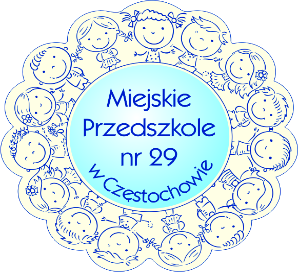 MP29.021.31.2019ZARZĄDZENIE  nr 31/2019Dyrektora Miejskiego Przedszkola nr 29 w Częstochowiez dnia 10 października  2019 r.w sprawie wprowadzenia tekstu jednolitego Statutu Miejskiego Przedszkola nr 29 w Częstochowie           Na podstawie: art. 98 Ustawy z dnia 14 grudnia 2016 r. Prawo oświatowe, t. j. Dz. U. 2019 poz. 1148, 1078, 1287, 1680, 1681 i 1818 oraz Uchwały nr 8/2019/2020 Rady Pedagogicznej                                      Miejskiego Przedszkola nr 29 w Częstochowie z dnia 12 września 2019 r.Dyrektor Miejskiego Przedszkola nr 29 w Częstochowiezarządza:§1Ogłaszam tekst jednolity Miejskiego Przedszkola nr 29 w Częstochowie. §2Traci moc zarządzenie nr 25/2017 z dnia 25 listopada 2017 r.§3Zarządzenie wchodzi w życie z dniem ogłoszenia.§4Niniejsze Zarządzenie sporządzono w dwóch jednobrzmiących egzemplarzach.(-) Ewa GrygielDyrektorMiejskiego Przedszkola nr 29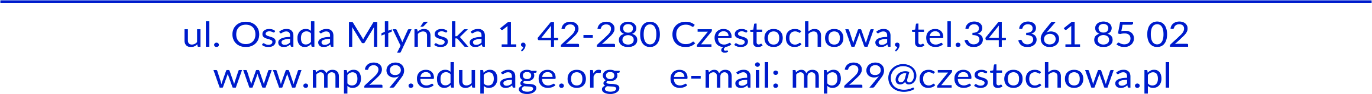 